Зарегистрировано в Минюсте России 22 марта 2013 г. N 27849МИНИСТЕРСТВО ЗДРАВООХРАНЕНИЯ РОССИЙСКОЙ ФЕДЕРАЦИИПРИКАЗот 29 декабря 2012 г. N 1703нОБ УТВЕРЖДЕНИИ СТАНДАРТАСПЕЦИАЛИЗИРОВАННОЙ МЕДИЦИНСКОЙ ПОМОЩИ ДЕТЯМ ПРИ МИГРЕНИВ соответствии со статьей 37 Федерального закона от 21 ноября 2011 г. N 323-ФЗ "Об основах охраны здоровья граждан в Российской Федерации" (Собрание законодательства Российской Федерации, 2011, N 48, ст. 6724; 2012, N 26, ст. 3442, 3446) приказываю:Утвердить стандарт специализированной медицинской помощи детям при мигрени согласно приложению.МинистрВ.И.СКВОРЦОВАПриложениек приказу Министерства здравоохраненияРоссийской Федерацииот 29 декабря 2012 г. N 1703нСТАНДАРТСПЕЦИАЛИЗИРОВАННОЙ МЕДИЦИНСКОЙ ПОМОЩИ ДЕТЯМ ПРИ МИГРЕНИКатегория возрастная: детиПол: любойФаза: любаяСтадия: любаяОсложнения: без осложненийВид медицинской помощи: специализированная медицинская помощьУсловия оказания медицинской помощи: стационарноФорма оказания медицинской помощи: плановаяСредние сроки лечения (количество дней): 14Код по МКБ X <*>Нозологические единицы                              G43.0  Мигрень без ауры [простая мигрень]                              G43.1  Мигрень с аурой [классическая мигрень]                              G43.2  Мигренозный статус                              G43.3  Осложненная мигрень                              G43.8  Другая мигрень                              G43.9  Мигрень неуточненная1. Медицинские мероприятия для диагностики заболевания, состояния--------------------------------<1> Вероятность предоставления медицинских услуг или назначения лекарственных препаратов для медицинского применения (медицинских изделий), включенных в стандарт медицинской помощи, которая может принимать значения от 0 до 1, где 1 означает, что данное мероприятие проводится 100% пациентов, соответствующих данной модели, а цифры менее 1 - указанному в стандарте медицинской помощи проценту пациентов, имеющих соответствующие медицинские показания.2. Медицинские услуги для лечения заболевания, состояния и контроля за лечением3. Перечень лекарственных препаратов для медицинского применения, зарегистрированных на территории Российской Федерации, с указанием средних суточных и курсовых доз4. Виды лечебного питания, включая специализированные продукты лечебного питания--------------------------------<*> Международная статистическая классификация болезней и проблем, связанных со здоровьем, X пересмотра.<**> Международное непатентованное или химическое наименование лекарственного препарата, а в случаях их отсутствия - торговое наименование лекарственного препарата.<***> Средняя суточная доза.<****> Средняя курсовая доза.Примечания:1. Лекарственные препараты для медицинского применения, зарегистрированные на территории Российской Федерации, назначаются в соответствии с инструкцией по применению лекарственного препарата для медицинского применения и фармакотерапевтической группой по анатомо-терапевтическо-химической классификации, рекомендованной Всемирной организацией здравоохранения, а также с учетом способа введения и применения лекарственного препарата. При назначении лекарственных препаратов для медицинского применения детям доза определяется с учетом массы тела, возраста в соответствии с инструкцией по применению лекарственного препарата для медицинского применения.2. Назначение и применение лекарственных препаратов для медицинского применения, медицинских изделий и специализированных продуктов лечебного питания, не входящих в стандарт медицинской помощи, допускаются в случае наличия медицинских показаний (индивидуальной непереносимости, по жизненным показаниям) по решению врачебной комиссии (часть 5 статьи 37 Федерального закона от 21.11.2011 N 323-ФЗ "Об основах охраны здоровья граждан в Российской Федерации" (Собрание законодательства Российской Федерации, 28.11.2011, N 48, ст. 6724; 25.06.2012, N 26, ст. 3442)).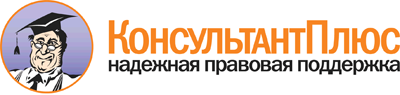  Приказ Минздрава России от 29.12.2012 N 1703н
"Об утверждении стандарта специализированной медицинской помощи детям при мигрени"
(Зарегистрировано в Минюсте России 22.03.2013 N 27849) Документ предоставлен КонсультантПлюс

www.consultant.ru 

Дата сохранения: 21.07.2017 
 Прием (осмотр, консультация) врача-специалиста                           Прием (осмотр, консультация) врача-специалиста                           Прием (осмотр, консультация) врача-специалиста                           Прием (осмотр, консультация) врача-специалиста                                Код       медицинской      услуги     Наименование медицинской           услуги            Усредненный      показатель       частоты      предоставления <1> Усредненный    показатель    кратности     применения  B01.023.001   Прием (осмотр,            консультация) врача-      невролога первичный       1               1             B01.029.001   Прием (осмотр,            консультация) врача-      офтальмолога первичный    0,5             1             B01.031.001   Прием (осмотр,            консультация) врача-      педиатра первичный        0,3             1             Лабораторные методы исследования                                         Лабораторные методы исследования                                         Лабораторные методы исследования                                         Лабораторные методы исследования                                              Код       медицинской      услуги     Наименование медицинской           услуги            Усредненный      показатель       частоты      предоставления  Усредненный    показатель    кратности     применения  B03.016.003   Общий (клинический)       анализ крови развернутый  1               1             B03.016.004   Анализ крови              биохимический             общетерапевтический       1               1             B03.016.006   Анализ мочи общий         1               1             Инструментальные методы исследования                                     Инструментальные методы исследования                                     Инструментальные методы исследования                                     Инструментальные методы исследования                                          Код       медицинской      услуги     Наименование медицинской           услуги            Усредненный      показатель       частоты      предоставления  Усредненный    показатель    кратности     применения  A04.12.001.006Ультразвуковая            допплерография            транскраниальная артерий  методом мониторирования   0,5             1             A05.02.001    Электромиография          игольчатами электродами   (одна мышца)              0,1             1             A05.10.006    Регистрация               электрокардиограммы       1               1             A05.23.001    Электроэнцефалография     1               1             A05.23.009    Магнитно-резонансная      томография головного      мозга                     0,6             1             A06.03.002    Компьютерная томография   головы                    0,2             1             Прием (осмотр, консультация) и наблюдение врача-специалиста              Прием (осмотр, консультация) и наблюдение врача-специалиста              Прием (осмотр, консультация) и наблюдение врача-специалиста              Прием (осмотр, консультация) и наблюдение врача-специалиста                  Код    медицинской  услуги     Наименование медицинской             услуги              Усредненный      показатель         частоты      предоставления   Усредненный    показатель    кратности     применения  B01.023.003Ежедневный осмотр врачом-   неврологом с наблюдением и  уходом среднего и младшего  медицинского персонала в    отделении стационара        1                13            B01.029.002Прием (осмотр, консультация)врача-офтальмолога повторный0,2              1             B01.031.002Прием (осмотр, консультация)врача-педиатра повторный    0,5              2             Лабораторные методы исследования                                         Лабораторные методы исследования                                         Лабораторные методы исследования                                         Лабораторные методы исследования                                             Код    медицинской  услуги     Наименование медицинской             услуги              Усредненный      показатель         частоты      предоставления   Усредненный    показатель    кратности     применения  A09.05.039 Исследование уровня         лактатдегидрогеназы в крови 0,5              1             B03.016.003Общий (клинический) анализ  крови развернутый           1                1             B03.016.004Анализ крови биохимический  общетерапевтический         0,5              1             B03.016.006Анализ мочи общий           1                1              Код     Анатомо-    терапевтическо-    химическая    классификация        Наименование       лекарственного препарата <**> Усредненный    показатель     частоты    предоставления Единицы измерения  ССД  <***> СКД  <****>A02BCИнгибиторы      протонового     насоса          0,5           Омепразол                мг       20     140   B01ACАнтиагреганты   0,05          Ацетилсалициловая кислота+ Магния гидроксид       мг       75 +   15,2   1050 +212,8 C04AEАлкалоиды       спорыньи        0,8           Ницерголин               мг       15     210   Дигидроэргокриптин +     Кофеин                   мг       4 + 40 40 +  400   C08DAПроизводные     фенилалкиламина 0,5           Верапамил                мг       100    1400  M01ABПроизводные     уксусной кислотыи родственные   соединения      0,2           Индометацин              мг       30     420   M01ACОксикамы        0,3           Пироксикам               мг       10     140   M03BXДругие          миорелаксанты   центрального    действия        0,5           Тизанидин                мг       18     252   N02BAСалициловая     кислота и ее    производные     0,05          Ацетилсалициловая кислотамг       100    1400  N02CCСелективные     агонисты        серотониновых   5HT1-рецепторов 0,1           Суматриптан              мг       50     50    N03AFПроизводные     карбоксамида    0,1           Карбамазепин             мг       800    11200 N03AGПроизводные     жирных кислот   0,2           Вальпроевая кислота      мг       1200   16800 N06AAНеселективные   ингибиторы      обратного       захвата         моноаминов      0,2           Амитриптилин             мг       800    11200 N06BXДругие          психостимуляторыи ноотропные    препараты       0,5           Никотиноил гамма-        аминомасляная кислота    мг       60     840   N07CAПрепараты для   устранения      головокружения  0,2           Циннаризин               мг       50     700   R06AXДругие          антигистаминные средства        системного      действия        0,5           Ципрогептадин            мг       9      90       Наименование вида лечебного питания       Усредненный      показатель         частоты      предоставления   Количество Основная лечебная диета (ОЛД)             0,1              14          Основной вариант стандартной диеты        0,9              14          